nr 1/2024 (1032)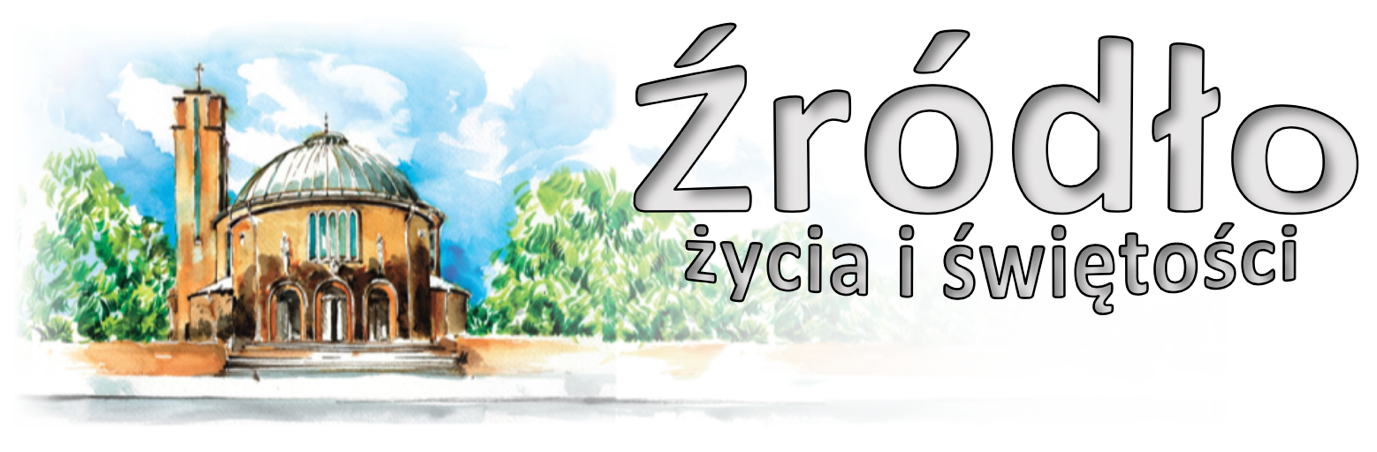 7 stycznia 2024 r.gazetka rzymskokatolickiej parafii pw. Najświętszego Serca Pana Jezusa w RaciborzuŚwięto Chrztu PańskiegoEwangelia według św. Marka (Mk 1,7-11)„Jan Chrzciciel tak głosił: idzie za mną mocniejszy ode mnie, a ja nie jestem godzien, aby schyliwszy się, rozwiązać rzemyk u Jego sandałów. Ja chrzciłem was wodą, On zaś chrzcić was będzie Duchem Świętym. W owym czasie przyszedł Jezus z Nazaretu w Galilei i przyjął od Jana chrzest w Jordanie. W chwili gdy wychodził z wody, ujrzał rozwierające się niebo i Ducha jak gołębicę zstępującego na Niego. A z nieba odezwał się głos: Ty jesteś moim Synem umiłowanym, w Tobie mam upodobanie.”Idzie za mną mocniejszy ode mnie, któremu nie jestem godzien, schyliwszy się rozwiązać rzemyków u sandałów”. Stoimy przed wielkim dowodem pokory Jana, który jakoby chciał powiedzieć: nie jestem godny zwać się Jego sługą... „Ja chrzczę was wodą”. Ja jestem sługą. On natomiast jest Twórcą i Panem; ja daję wodę; ja, który jestem stworzeniem, mogę dać tylko to, co jest stworzone, On natomiast, który nie jest stworzony, daje to, co jest niestworzone. Ja was chrzczę wodą, ja daję to, co można zobaczyć, On natomiast to, czego nie można ujrzeć. Ja, który jestem widzialny, daję wodę widzialną. On, niewidzialny, daje nam Ducha niewidzialnego. „I stało się, że w owych dniach przybył Jezus z Nazaretu w Galilei” […] Widzicie tajemnicę: do Jana Chrzciciela przybyli najpierw mieszkańcy z Judei i z Jerozolimy; Pan nasz natomiast, który zapoczątkował chrzest według Ewangelii i zmienił sakrament Prawa w sakrament Ewangelii, nie przybył z Judei, nie przybył z Jerozolimy, ale z Galilei pogan, z Nazaretu galilejskiego, a „Nazara” tłumaczy się „kwiat”. Przybył więc Jezus – kwiat z kwiatu. „I ochrzczony został w Jordanie przez Jana”. Wielkie miłosierdzie: Ten, który grzechu nie popełnił, jest ochrzczony jako grzesznik. W chrzcie Pana zostają odpuszczone wszystkie grzechy. Lecz chrzest Zbawiciela jakby to poprzedza, bo prawdziwe odpuszczenie grzechów dzieje się poprzez krew Chrystusa i tajemnicę Trójcy Świętej. „I natychmiast skoro wyszedł z wody, ujrzał niebiosa otwarte”. To wszystko, co zostało napisane, dla nas zostało napisane. Tak więc nim przyjmiemy chrzest, mamy oczy zamknięte i nie widzimy rzeczy niebieskich. „I Ducha jakoby gołębicę zstępującego i spoczywającego na Nim. I rozległ się głos z nieba: Tyś jest Synem Moim, w Tobie mam upodobanie”. Jezusa Chrystusa chrzci Jan, Duch Święty zstępuje w postaci gołębicy, Ojciec z nieba daje świadectwo... Czy widzicie w chrzcie Jezusa tajemnicę Trójcy Świętej? Jezus jest ochrzczony, Duch Święty zstępuje w postaci gołębicy, Ojciec przemawia z niebios. „Ujrzał niebiosa otwarte”. Mówiąc, „ujrzał”, pokazuje, że inni nie widzieli, bo nie wszyscy widzą niebiosa otwarte. Cóż mówi Ezechiel na początki swej księgi? „I stało się – mówi – gdy siedziałem nad rzeką Chobar pośrodku jeńców, że ujrzałem niebiosa otwarte” (Ez 1,1) Ja widziałem, ale inni nie widzieli. Niech nikt nie rozumie tego na sposób zwykły i materialny, że były po prostu otwarte: my, którzy tu siedzimy wedle różnorodności zasług, albo widzimy niebiosa otwarte, albo zamknięte. Pełna wiara sprawia, że niebiosa są otwarte, wątpiąca – że są zamknięte.św. Hieronim (zm. w 419 r.)Ogłoszenia z życia naszej parafiiNiedziela – 7 stycznia 2024 – Chrzest Pański 						Mk 1,7-11	  700			W intencji rodzin, które przyjęły odwiedziny kolędowe	  830			Godzinki o Niepokalanym Poczęciu NMP	  900			Za † męża Franciszka Frydryka w 4. rocznicę śmierci, †† rodziców z obu stron, brata Bronisława, wujka Stanisława Konika oraz za dusze w czyśćcu	1030			Do Bożej Opatrzności z podziękowaniem za otrzymane łaski, z prośbą o dalsze dla Anny Paluch z okazji 80. rocznicy urodzin						W kaplicy pod kościołem dla dzieci Z podziękowaniem za otrzymane łaski, o dalsze błogosławieństwo w rodzinie Jakieła i Kowalczykowskich	1200			W intencji dzieci przyjmujących sakrament chrztu świętego: Lilianna Wiesława Tylka	1700			Nabożeństwo kolędowe z udziałem orkiestry z par. Wrzoski	1800			Za † Annę Bula w 1. rocznicę śmierci, †† ojca Konrada i siostrę IrenęPoniedziałek – 8 stycznia 2024 								Mk 1,14-20	  630	1.	Za † Janinę Jałtuszewską w 30. dzień			2.	Do Bożej Opatrzności z podziękowaniem za otrzymane łaski w intencji Marii z okazji 70. rocznicy urodzin, z prośbą o dalsze Boże błogosławieństw, potrzebne łaski i zdrowie oraz o zdrowie dla dzieci	  900			Do Miłosierdzia Bożego za † męża Władysława w 3. rocznicę śmierci	1800			Za † żonę Marię Cempel, †† rodziców Annę i Kazimierza Cempel i za wszystkich †† z rodzinyWtorek – 9 stycznia 2024 								Mk 1,21-28	  630	1.	Do Miłosierdzia Bożego za † męża Winfryda w 19. rocznicę śmierci, †† rodziców Stuka, Gogolin, dziadków i pokrewieństwo z obu stron oraz dusze w czyśćcu			2.	Za †† Marię Lichodziejewską, ciocię Kazimierę Jakóbek i Teresę Minkiewicz	  800			W języku niemieckim: Za †† Marię i Zygmunta Szkoc	1800			Za †† matkę Adelajdę Christ, męża Zygfryda Polaczek, teścia Wilhelma Bernackiego, †† z rodziny i dusze w czyśćcuŚroda – 10 stycznia 2024 								Mk 1,29-39	  630	1.	Za †† Bronisławę i Stanisława Juruś, Teofilę i Kazimierza Rudzińskich i Romana Zych			2.	Za † Adama Paprotnego w 1. rocznicę śmierci	  900			Za † matkę Kazimierę Bębnowicz	1800			Do Bożej opatrzności w intencji Franciszka z okazji 91. rocznicy urodzin z podziękowaniem za otrzymane łaski, z prośbą o zdrowie i Boże błogosławieństwo dla solenizanta i całej rodzinyCzwartek – 11 stycznia 2024 								Mk 1,40-45	  630	1.	Za † Emę Olszowy w 30. dzień			2.	Za † ojca Antoniego Bugla w rocznicę śmierci, †† mamę Kazimierę, siostrę Marylę, teściów Zofię i Władysława i †† z rodziny			3.	Za † Tadeusza Siwka (od sąsiadów z ulicy Pomnikowej)	1730			Nabożeństwo do Ducha Świętego	1800			Msza wotywna do Ducha Świętego W intencji członków wspólnoty Wieczystej AdoracjiPiątek – 12 stycznia 2024 								Mk 2,1-12	  630	1.	Do Bożej Opatrzności z podziękowaniem za otrzymane łaski, z prośbą o silną wiarę, zdrowie, opiekę Matki Bożej, światło Ducha Świętego w podejmowaniu życiowych decyzji dla wnuka Patryka i córki Anny			2.	Za † Stanisława Rogula w 3. rocznicę śmierci	  900			Do Bożej Opatrzności w intencji Arkadiusza z okazji 40. rocznicy urodzin z prośbą o Boże błogosławieństwo i opiekę Matki Bożej	1500			Koronka do Bożego Miłosierdzia	1800			Za †† z rodzin Balarin i Kłosek, †† rodziców Maksymiliana i Elżbietę Kłosek, Hildegardę Hluchnik i dusze w czyśćcuSobota – 13 stycznia 2024 								Mk 2,13-17	  630	1.	Za †† rodziców Jana i Helenę, brata Kazimierza, pokrewieństwo z obu stron, teścia Teodora, szwagrów Jerzego i Józefa, szwagierki Teresę i Genowefę i †† z rodziny			2.	Za † Ryszarda Ulańskiego w 30. dzień oraz † żonę Elżbietę	1730			Nieszpory Maryjne	1800	1.	Do Miłosierdzia Bożego za †† syna Marka, rodziców Helenę i Jana, Irenę i Józefa oraz ciocię Annę			2.	Do Miłosierdzia Bożego za † syna Mariana w 10. rocznicę śmierci, †† męża Eugeniusza Smolnika, rodziców i teściów, siostrę Edeltraudę, siostrzenicę Renatę, kuzynów, szwagrów, całe pokrewieństwo z obu stron i dusze w czyśćcu	1930			Raciborski Wieczór Uwielbienia2 Niedziela Zwykła – 14 stycznia 2024 							J 1,35-42	  700			Do Bożej Opatrzności w intencji Jana z okazji 70. rocznicy urodzin z podziękowaniem za otrzymane łaski, z prośbą o dalsze Boże błogosławieństwo, opiekę Matki Bożej i zdrowie dla jubilata i jego najbliższych	  830			Godzinki o Niepokalanym Poczęciu NMP	  900			W intencji rodzin, które przyjęły odwiedziny kolędowe	1030			W intencji Waltraudy Kurka z okazji 80. rocznicy urodzin z podziękowaniem za otrzymane łaski, z prośbą o Boże błogosławieństwo i zdrowie						W kaplicy pod kościołem dla dzieci	1200			Za † Stanisława Pasztaleniec w 7. rocznicę śmierci, †† z rodziny Pasztaleniec, Józwik, rodziców z obu stron i dusze w czyśćcu	1545			Różaniec Fatimski	1600			W kaplicy pod kościołem Spotkanie Rodzinne	1730			Nieszpory niedzielne	1800			Do Bożej Opatrzności w intencji Anny z okazji 88. rocznicy urodzin z prośbą o zdrowie i Boże błogosławieństwoW tym tygodniu modlimy się: w intencji rodzin, które przyjmują odwiedziny kolędoweEpifania, czyli Objawienie Pańskie obchodzone 6 stycznia to jedno z najstarszych i najważniejszych świąt. Zapraszamy do uczestnictwa w Orszaku Trzech Króli. Wyruszymy z naszego kościoła o 1400. Nasz nurt ma kolor czerwony, co warto uwzględnić w ubiorze.Niedzielą Chrztu Pańskiego kończy się liturgiczny okres Narodzenia Pańskiego. W niedzielę o 1700 zapraszamy na nabożeństwo kolędowe z udziałem orkiestry z Wrzosek.W poniedziałek o 1930 próba scholi.We wtorek o godz. 1530 spotkanie Klubu Seniora.W czwartek o 1730 nabożeństwo do Ducha Świętego. Wieczorna Msza Święta w intencji wszystkich członków Wieczystej Adoracji.W piątek o 1500 Koronka do Bożego Miłosierdzia.W sobotę zapraszamy na godz. 1930 na kolejny Raciborski Wieczór Uwielbienia.W przeszłą niedzielę w kaplicy pod kościołem od godz. 1600 Spotkanie Rodzinne. Gościć będziemy członków „Skautów Króla”, którzy mają ciekawą propozycję formacyjną dla dzieci i młodzieży. Zapewniona będzie opieka dla dzieci.W przyszłą niedzielę o godz. 1545 Różaniec Fatimski.Nasza parafia organizuje Biblijną pielgrzymkę śladami św. Pawła oraz św. Jana do Turcji. Termin 24 wrzesień – 3 październik 2024. Koszt 680 euro 2400 zł. Dodatkowo 60 euro wstępy oraz 26 zł. składki turystyczne. Zapisy w kancelarii lub zakrystii.Kolekta z Objawienia Pańskiego przeznaczona jest na misje, z niedzieli na potrzeby Seminarium Duchownego i Kurii Diecezjalnej.Za wszystkie ofiary, kwiaty i prace przy kościele składamy serdeczne „Bóg zapłać”. W minionym tygodniu odeszli do Pana:Stanisław Woźny, lat 87, zam. na ul. Katowickiej (pogrzeb w pon. 8 I 2024 o 11.oo)Zofia Panek, lat 76, zam. na ul. Słowackiego (pogrzeb w pon. 15 I 2024 o 13.oo)Emilia Pawłowska, lat 75, zam. na ul. Słowackiego Aleksandra Gazda, lat 86, zam. na ul. Polnej Maria Janczyszyn, lat 87, zam. na ul. Polnej Barbara Kostka, lat 76, zam. na ul. Polnej Wieczny odpoczynek racz zmarłym dać PanieOdwiedziny kolędowe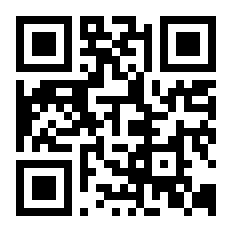 7 stycznia 2024 – niedziela1 Pomnikowa 262 Miechowska3 Żwirki i Wigury, Kosmonautów4 Willowa, Społeczna8 stycznia 2024 – poniedziałek1 Łąkowa 1,3-3c2 Łąkowa 2-2c3 Łąkowa 4-4c4 Stalowa, Łąkowa od 27 do 3d oraz Łąkowa 129 stycznia 2024 – wtorek1 Łąkowa 102 Gwiaździsta, Działdowska, Prusa3 Słoneczna 2, 2a, 4, 6, 8,    następnie 1, 3, 5, 74 Słoneczna od 56 do 10 (parzyste i nieparzyste)10 stycznia 2024 – środa1 Opawska od 30 do 68 2 Opawska od 68 do 303 Opawska od 68a do 82d4 Opawska od 82d do 68a11 stycznia 2024 – czwartek1 Bukowa, Matejki 1, 2, 4, 10 oraz Opawska od 47-692 Matejki od 2a do 2f 3 Opawska 83-87 (nieparzyste)4 Opawska 93, 95, 88-154 numery parzyste i nieparzyste (111-113), Grunwaldzka 12 stycznia 2024 – piątek1 Opawska 89, Warszawska 40    oraz 34-382 Warszawska 31 oraz 32-3,    Żeromskiego, Konopnickiej3 Warszawska 33-374 Ocicka 1-313 stycznia 2024 – sobota1 Waryńskiego 1-1d2 Waryńskiego 3a-3d3 Waryńskiego 7-7d oraz 184 Waryńskiego 18 a,b,c,d14 stycznia 2024 – niedziela1 Waryńskiego 5a 5c oraz 12-    14-162 Waryńskiego 17-19-21-23-    25-26-24-22-203 Waryńskiego 20d-20c-20b-    20a4 Ocicka 3a oraz 6-27Rok 2023 w liczbach na tle minionych 10 latW 2023 r. udzielono chrztu 2 osobom dorosłym. 2 rodziny chrzciły 2 i 3 dzieci. Wśród pogrzebów nie było dzieci martwourodzonych. Pochowaliśmy 4 osoby z Opieki Społecznej. Wśród osób bierzmowanych było 4 dorosłych.20232022202120202019201820172016201520142013Chrzty5967707791998485868678Śluby1113152226342735294234Pogrzeby117139146129129136129119128118109I Komunia668179992412212387898993Bierzmo-wanie859910252614843635878Odwiedziny chorychok 530ok 440ok 340ok 400632+214Ok 550580ok 470580ok 510ok 650